Среднее профессиональное образование Международного университета «Ала-Тоо»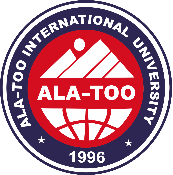 Уважаемый руководитель организации!Администрация СПО МУА выражает Вам благодарность за предоставленную возможность прохождения практики нашими обучающимися на Вашем предприятии.В целях дальнейшего совершенствования уровня подготовки специалистов мы просим Вас ответить на вопросы анкеты, которая поможет улучшить качество обучения и объективно оценить знания и умения нашихстудентов.Заранее благодарим Вас за сотрудничество!АНКЕТА РАБОТОДАТЕЛЯНАЗВАНИЕ ВАШЕЙ ОРГАНИЗАЦИИ (ФИРМЫ)  	УКАЖИТЕ, ПОЖАЛУЙСТА ПО КАКОЙ СПЕЦИАЛЬНОСТИ ПРОХОДИТ ПРАКТИКУ ОБУЧАЮЩИЙСЯ в СПО МУА В ВАШЕЙ ОРГАНИЗАЦИИ  ________________________________________________________	К КАКОЙ ОТРАСЛИ ОТНОСИТСЯ ВАША ОРГАНИЗАЦИЯ?легкая промышленность	производство, сырьемашиностроение	транспорт, логистика, автотехобслуживаниеIT, интернет, связь и телекоммуникация	строительство, недвижимостьторговля и общественное питание	материально-техническое снабжение и сбытсельское хозяйство	культура, искусство, масс-медиа, развлеченияжилищно-коммунальное хозяйство	здравоохранение, физкультура и спорт,и бытовое обслуживание	социальное обеспечениебезопасность	образование, наука и научное обслуживание гостиничный сервис, туризм, экскурсионное обслуживание	финансы, аудиткредитование, страхование, пенсионное	органы управления (включая государственноеобеспечение, финансирование (включая банки)	управление)другая отрасль (укажите какая) 	К КАКОЙ КАТЕГОРИИ ОТНОСИТСЯ ВАША ОРГАНИЗАЦИЯ?малое	среднее	крупноеОЦЕНКА КАЧЕСТВА ПОДГОТОВКИ ПРАКТИКАНТА.ХОТЕЛИ БЫ ВЫ ПРИГЛАСИТЬ НА РАБОТУ ДАННОГО ПРАКТИКАНТА?да	нет Почему? 	ЕСТЬ ЛИ У ВАС ЗАИНТЕРЕСОВАННОСТЬ В ПРОДОЛЖЕНИИ СОТРУДНИЧЕСТВА С НАШИМ СПО МУА ПО ПРОХОЖДЕНИЮ ПРАКТИКИ ИЛИ ПОДГОТОВКЕ СПЕЦИАЛИСТОВ?да	нет Почему? 	УКАЖИТЕ, ПОЖАЛУЙСТА, КАКИХ СПЕЦИАЛИСТОВ НЕ ХВАТАЕТ В ВАШЕЙ ОРГАНИЗАЦИИ ДЛЯ ЕЩЁ БОЛЕЕ УСПЕШНОГО ВЕДЕНИЯ ДЕЛ? Экономика и бухгалтерский учет (по отраслям);	Программисты (по отраслям) ; Операционная деятельность в логистике;  Дизайн (по отраслям); Компьютерные сети; Информационные системы (по отраслям); Информационная безопасность телекоммуникационных и автоматизированных систем;  Мастер по обработке цифровой информации;Другое  	ПОРЕКОМЕНДОВАЛИ БЫ ВЫ ВЫПУСКНИКОВ НАШЕГО СПО МУА СВОИМ ПАРТНЁРАМ?да	нет Почему? 	РАБОТАЮТ ЛИ В ВАШЕЙ ОРГАНИЗАЦИИ ВЫПУСКНИКИ НАШЕГО СПО МУА?да   Сколько? 		нетВАШИ ПРЕДЛОЖЕНИЯ ПО УЛУЧШЕНИЮ КАЧЕСТВА ПОДГОТОВКИ СПЕЦИАЛИСТОВ В СПО МУА(КРИТЕРИИ ОТБОРА СПЕЦИАЛИСТОВ ПРИ НАЙМЕ НА РАБОТУ В ВАШЕЙ ОРГАНИЗАЦИИ)  	Представитель работодателя:М.П.(должность)	(подпись)	(Ф.И.О.)Пожалуйста, напишите отзыв о качестве подготовки выпускников СПО МУА,в свободной форме, на бланке вашей организации и передайте его практиканту - выпускнику.Заранее благодарны!Спасибо за участие в опросе, желаем Вам успешной работы!№ОЦЕНИВАЕМЫЙ ПАРАМЕТРУРОВЕНЬ СООТВЕТСТВИЯ РЕАЛЬНЫМ ПОТРЕБНОСТЯМУРОВЕНЬ СООТВЕТСТВИЯ РЕАЛЬНЫМ ПОТРЕБНОСТЯМУРОВЕНЬ СООТВЕТСТВИЯ РЕАЛЬНЫМ ПОТРЕБНОСТЯМУРОВЕНЬ СООТВЕТСТВИЯ РЕАЛЬНЫМ ПОТРЕБНОСТЯМ№ОЦЕНИВАЕМЫЙ ПАРАМЕТРВЫСОКИЙВЫШЕСРЕДНЕГОСРЕДНИЙНИЗКИЙСОДЕРЖАНИЕ ОБРАЗОВАНИЯСОДЕРЖАНИЕ ОБРАЗОВАНИЯСОДЕРЖАНИЕ ОБРАЗОВАНИЯСОДЕРЖАНИЕ ОБРАЗОВАНИЯСОДЕРЖАНИЕ ОБРАЗОВАНИЯ1.ОБЩЕТЕОРЕТИЧЕСКАЯ ПОДГОТОВКА2.ПРОФЕССИОНАЛЬНАЯ ПОДГОТОВКА3.ПРАКТИЧЕСКИЕ УМЕНИЯ4.УРОВЕНЬ ОСВОЕНИЯ ТЕХНИКИ(ОБОРУДОВАНИЯ)5.НАВЫКИ РАБОТЫ С КОМПЬЮТЕРОМ, ЗНАНИЕ НЕОБХОДИМЫХ В РАБОТЕ ПРОГРАММСОЦИАЛЬНАЯ АДАПТАЦИЯСОЦИАЛЬНАЯ АДАПТАЦИЯСОЦИАЛЬНАЯ АДАПТАЦИЯСОЦИАЛЬНАЯ АДАПТАЦИЯСОЦИАЛЬНАЯ АДАПТАЦИЯ6.НАВЫКИ ДЕЛОВОГО ОБЩЕНИЯ7.ЗНАНИЕ ИНОСТРАННОГО ЯЗЫКА8.СПОСОБНОСТЬ РАБОТАТЬ В КОЛЛЕКТИВЕ, ВКОМАНДЕ9.ОТВЕТСТВЕННОСТЬ И ИСПОЛНИТЕЛЬНОСТЬ10.УСТОЙЧИВОСТЬ К ИНФОРМАЦИОННЫМПЕРЕГРУЗКАМ, СТРЕССАМ11.СТЕПЕНЬ ВОСПИТАННОСТИ12.СОСТОЯНИЕ ЗДОРОВЬЯ ПРАКТИКАНТАИННОВАЦИОННАЯ ДЕЯТЕЛЬНОСТЬИННОВАЦИОННАЯ ДЕЯТЕЛЬНОСТЬИННОВАЦИОННАЯ ДЕЯТЕЛЬНОСТЬИННОВАЦИОННАЯ ДЕЯТЕЛЬНОСТЬИННОВАЦИОННАЯ ДЕЯТЕЛЬНОСТЬ13.УМЕНИЕ РЕШАТЬ НЕСТАНДАРТНЫЕПРОИЗВОДСТВЕННЫЕ ЗАДАЧИ14.ТВОРЧЕСКИЙ ПОДХОД И ИНИЦИАТИВНОСТЬ15.УМЕНИЕ БЫСТРО НАХОДИТЬ НУЖНУЮ ИНФОРМАЦИЮ№ОЦЕНИВАЕМЫЙ ПАРАМЕТРУРОВЕНЬ СООТВЕТСТВИЯ РЕАЛЬНЫМ ПОТРЕБНОСТЯМУРОВЕНЬ СООТВЕТСТВИЯ РЕАЛЬНЫМ ПОТРЕБНОСТЯМУРОВЕНЬ СООТВЕТСТВИЯ РЕАЛЬНЫМ ПОТРЕБНОСТЯМУРОВЕНЬ СООТВЕТСТВИЯ РЕАЛЬНЫМ ПОТРЕБНОСТЯМ№ОЦЕНИВАЕМЫЙ ПАРАМЕТРВЫСОКИЙВЫШЕСРЕДНЕГОСРЕДНИЙНИЗКИЙ16.СПОСОБНОСТЬ БЫСТРО ОБУЧАТЬСЯ17.НАЦЕЛЕННОСТЬ НА КАРЬЕРНЫЙ РОСТ ИПРОФЕССИОНАЛЬНОЕ РАЗВИТИЕ18.СПОСОБНОСТЬ ЭФФЕКТИВНО ПРЕДСТАВИТЬСЕБЯ И РЕЗУЛЬТАТЫ СВОЕГО ТРУДА